ZARZĄDZENIE Nr 132a/2019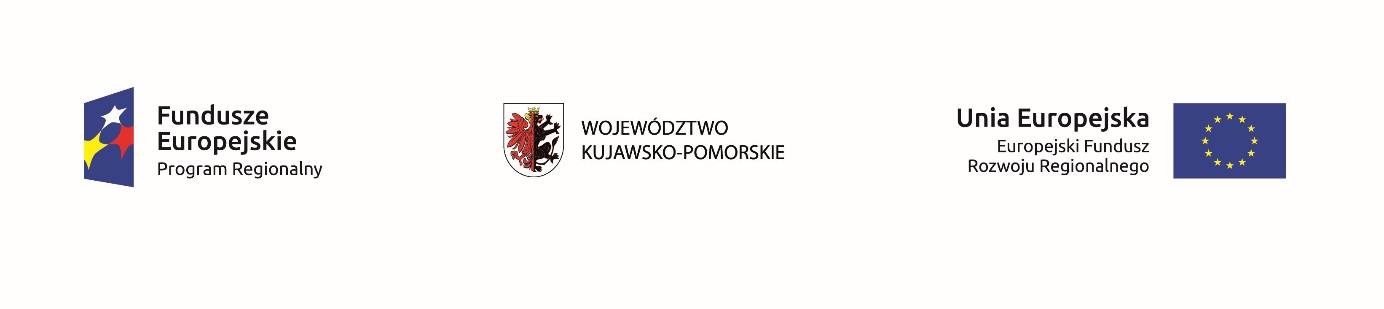 WÓJTA GMINY CHEŁMŻA z dnia 10 grudnia 2019 r. w sprawie powołania komisji do odbioru częściowego przedsięwzięcia pn. „Zakup i montaż mikroinstalacji fotowoltaicznych na terenie Gminy Chełmża”       Na podstawie art. 30 ust. 1 ustawy z dnia 8 marca 1990 r. o samorządzie gminnym (Dz.U. z 2019 r. poz. 506) zarządzam, co następuje:      § 1. Powołuję komisję do dokonania odbioru częściowego w/w zadania w składzie:     1) Teresa Wolin                   -   przewodniczący komisji;     2) Mirosław Trzpil               -   członek komisji	     3) Lech Świderek                 -   inspektor nadzoru – branża elektryczna      4) Janusz Sadżuga                -   inspektor nadzoru – branża konstrukcyjno-budowlana.     § 2. Komisja rozwiązuje się po dokonaniu czynności odbioru.     § 3. Zarządzenie wchodzi w życie z dniem wydania.